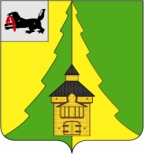 Российская ФедерацияИркутская областьНижнеилимский муниципальный районАДМИНИСТРАЦИЯПОСТАНОВЛЕНИЕ От «22» декабря 2021г.  №  1185 г. Железногорск-Илимский«О поощрении Благодарственным письмом мэра Нижнеилимского муниципального района»Рассмотрев материалы, представленные начальником Департамента по управлению муниципальным имуществом администрации Нижнеилимского муниципального района, в соответствии с Постановлением мэра Нижнеилимского муниципального района № 1169 от 27.12.2016г. «Об утверждении Положения о Благодарственном письме мэра Нижнеилимского муниципального района», администрация Нижнеилимского  муниципального  районаПОСТАНОВЛЯЕТ:1. Поощрить Благодарственным письмом  мэра  Нижнеилимского муниципального района «За профессиональный подход к решению поставленных задач, высокое качество исполнения работ, оперативность, преданность и любовь к своему делу и в связи с 30-летним юбилеем Департамента по управлению муниципальным имуществом администрации Нижнеилимского муниципального района»:- Коллектив Департамента по управлению муниципальным имуществом администрации Нижнеилимского муниципального района (начальник - Максимова Елена Геннадьевна).2. Данное постановление подлежит официальному опубликованию в периодическом печатном издании "Вестник Думы и администрации Нижнеилимского муниципального района" и размещению на официальном сайте муниципального образования «Нижнеилимский район».3. Контроль   за  исполнением  настоящего  постановления  возложить на заместителя мэра района по социальной политике Т.К. Пирогову.Мэр района	                         М.С. РомановРассылка: дело-2; АХО; ДУМИ.А.И. Татаурова30691